GOTTESDIENSTORDNUNG JUNI 2023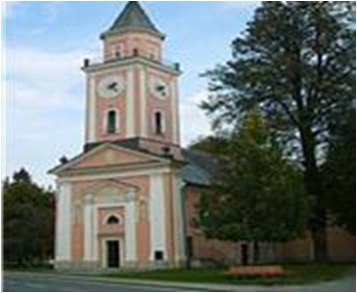 BOGOSLUŽNI RED ROŽNIK 2023Gebetsanliegen des Bischofs molitveni namen škofaGottes Weisheit begleite die Erneuerung der Kirche in unserem Land, damit Gottes Liebe in ihr und durch sie erfahrbar werde.Božja modrost naj spremlja obnovo Cerkve v naši deželi, da bo Božja ljubezen vidna v njej in po njej.  Heilige Messen können bei Herrn Pfarrer Mag. Marijan Marijanovič unter 04274 3290 bzw. 0676 877 28579 oder bei Frau Karin Lesjak unter 0676 45 19866 bestellt werden. Svete maše naročite pri župniku Marijanu Marijanoviču ali pri Postrajnci.SAMSTAG – SOBOTA3. Juni 2023Vorabendmesse predvečerna maša18.00 Uhr uri+ VALLENT Friedrich                                                         FRONLEICHNAMSV. REŠNJE TELO IN SVETA REŠNJA KRI8. Juni 2023heilige Messe mit Prozessionsveta maša s procesijoanschließend natoPFARRFEST – FARNI PRAZNIK10.00 Uhr - uriHeilige Messe – sveta maša+ Pater Tonček ZajcSAMSTAG – SOBOTA10. Juni 2023Vorabendmesse predvečerna maša18.00 Uhr - uri + KATNIK Maria und Antonewiges Licht večna luč: PAUL UrsulaSAMSTAG – SOBOTA17. Juni 2023Vorabendmesse predvečerna maša18.00 Uhr – uri+ ZAGRAJSEK Sieglinde und JosefSAMSTAG – SOBOTA24. Juni 2023Vorabendmesse predvečerna maša18.00 Uhr – uri+ KRALL Johann, SCHLEICHER Alfred und alle WIDMANN Verstorbene